fee claim forpermitted paid engagement  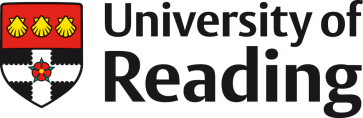 For use by visitors on a Permitted Paid Engagement only Please submit this form on completion of the visit.  It is essential all fields are populated and a copy of the Visitor’s invite letter from the School/Function and a copy of the Passport and Visa must be attached (dates and picture must be clearly visible).For completion by the School/FunctionFor completion by the VisitorPayment will be made directly into your bank account.  You will be emailed confirmation of the payment made. NB: UK tax and social security is likely to be payable on any amounts received.DeclarationI confirm that the details provided are correct and that my claim is in accordance with the University of Reading Visitor Policy and Guidance.*NBIncomplete forms will not be processed This form should not be used for Students or Student visitorsVersion controlACCOUNTING INFORMATIONACCOUNTING INFORMATIONSchool/FunctionHead of School/FunctionAmount to be paid (GBP)NB. £2000 Maximum Account CodeCost CodeProject CodePERSONAL DETAILSPERSONAL DETAILSTitleFirst nameMiddle Name(s)SurnameDate of BirthNI Number (if relevant)AddressEmail addressBANK DETAILSBANK DETAILSBank NameName on AccountSort CodeAccount NumberIf applicable – Building Society Roll NumberCLAIMANT SIGNATURECLAIMANT SIGNATURENAMEDATEHEAD OF SCHOOL/FUNCTION SIGNATUREHEAD OF SCHOOL/FUNCTION SIGNATURENB: in signing, you are confirming the budget is available NB: in signing, you are confirming the budget is available NAMEDATEVersion KeeperReviewedApproved byApproval date1.0HRAugust 2019AD HROctober 2019